АДМИНИСТРАЦИЯКРАСНОКАМСКОГО МУНИЦИПАЛЬНОГО РАЙОНАПЕРМСКОГО КРАЯПОСТАНОВЛЕНИЕ25.12.2014                                                                                              		№1845                                                            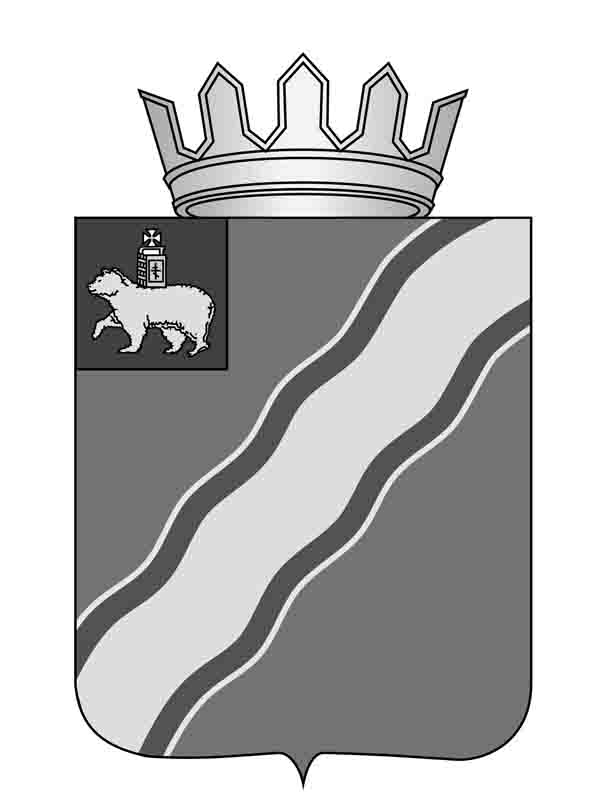 Об утверждении порядка ведения стоимости и стоимости муниципальных услуг социальной направленности, оказываемых за счет средств бюджета Краснокамского муниципального района на 2015 годВ целях повышения эффективности расходования бюджетных средств Краснокамского муниципального района, открытости и общедоступности информации о размере  стоимости услуг, предоставляемых населению Краснокамского муниципального района из средств бюджета Краснокамского муниципального района в соответствии со статьей 78.1 Бюджетного кодекса Российской Федерации, постановлением администрации Краснокамского муниципального района от 17 февраля 2014г. № 140 "О Порядке формирования, размещения и контроля исполнения планового и муниципального заданий на оказание муниципальных услуг (выполнение работ) в Краснокамском муниципальном районе", постановлением администрации Краснокамского муниципального района от 04 июля 2014г. №876 «Об утверждении методики расчета стоимости муниципальной услуги, оказываемой за счет средств бюджета Краснокамского муниципального района на 2015 год и на плановый период 2016-2017 годов», статьей 10 Положения о бюджетном процессе в Краснокамском муниципальном районе, утвержденного решением Земского собрания Краснокамского муниципального района от 01 февраля 2011г. №8, администрация Краснокамского муниципального района ПОСТАНОВЛЯЕТ:Утвердить прилагаемый Порядок ведения стоимости муниципальных услуг социальной направленности, оказываемых за счет средств бюджета Краснокамского муниципального района на 2015 год.Постановление подлежит опубликованию в специальном выпуске "Официальные материалы органов местного самоуправления Краснокамского муниципального района"   газеты "Краснокамская звезда"  и на официальном сайте администрации Краснокамского муцниципального района  http://krasnokamskiy.com.Контроль за исполнением постановления оставляю за собой.Глава Краснокамскогомуниципального района -глава администрации Краснокамскогомуниципального района                                                          Ю.Ю. КрестьянниковА.В.Максимчук 4-26-11    УТВЕРЖДЕН                           постановлением    администрации Краснокамского                                                                                                                                                                                                                                                                                                                          муниципального района                                                      от 25.12.2014 № 1845ПОРЯДОКведения стоимости муниципальных услуг социальной направленности, оказываемых за счет средств бюджета Краснокамского муниципального района на 2015 год 1. Общие положения1. Порядок ведения стоимости муниципальных услуг социальной направленности, оказываемых за счет средств бюджета Краснокамского муниципального района на 2015 год (далее - Порядок), регулирует вопросы ведения стоимости муниципальных услуг, оказываемых за счет средств бюджета Краснокамского муниципального района (далее – Стоимость муниципальных услуг социальной направленности).2. Целью ведения стоимости муниципальных услуг является обеспечение населения, физических и юридических лиц достоверной информацией о стоимости муниципальных услуг социальной направленности, предоставляемых на территории Краснокамского муниципального района за счет средств бюджета Краснокамского муниципального района.3. Учету подлежит стоимость муниципальных услуг социальной направленности согласно Перечню муниципальных услуг социальной направленности, оказываемых за счет средств бюджета Краснокамского муниципального района.4. В случае  изменения стоимости муниципальных услуг социальной направленности Управление по размещению муниципального заказа на оказание социальных услуг администрации Краснокамского муниципального района готовит проект Постановления администрации Краснокамского муниципального района об изменении стоимости муниципальных услуг.4.1. Для изменения стоимости муниципальных услуг начальник Управления по размещению муниципального заказа на оказание социальных услуг обязан предоставить:служебную записку руководителя об изменении стоимости муниципальных услуг социальной направленности на 2015 год;пояснительную записку, описывающую характер вносимого изменения, с указанием правового обоснования;обоснование необходимости оказания соответствующей муниципальной услуги в случаях, если ее предоставление не вытекает непосредственно из федеральных нормативных правовых актов, нормативных правовых актов Пермского края, правовых актов Краснокамского муниципального района.5. Ведение Стоимости муниципальных услуг социальной направленности на 2015 год осуществляется на бумажном и электронном носителях.6. Стоимость муниципальных услуг социальной направленности на 2015 год является общедоступным нормативно-правовым актом и размещается на официальном сайте администрации Краснокамского муниципального района.7. В целях обеспечения максимального удовлетворения потребностей получателей муниципальных услуг социальной направленности, Стоимость муниципальных услуг социальной направленности корректируется и уточняется не реже одного раза в год.							       Приложение 1							       к Порядку ведения стоимости 							       муниципальных услуг 							       социальной направленности, 							       оказываемых за счет средств 							       бюджета Краснокамского муниципального района на 2015 год              УТВЕРЖДЕННОМУ					       постановлением 							       администрации Краснокамского							       муниципального района							       от 25.12.2014  № 1845Стоимость муниципальных услуг социальной направленности, оказываемых за счет средств бюджета Краснокамского муниципального района на 2015 годруб.                                                                    Приложение 2							       к Порядку ведения стоимости 							       муниципальных услуг 							       социальной направленности, 							       оказываемых за счет средств 							       бюджета Краснокамского                   муниципального района на 2015 год                   УТВЕРЖДЕННОМУ				       постановлением 							       администрации Краснокамского							       муниципального района							       от 25.12.2014  № 1845Виды и размер корректирующих коэффициентов, учитывающих особенности учреждений.Предоставление дополнительного образования детей физкультурно-спортивной направленности:в учреждениях олимпийского резерва – 1,68;в клубах физической подготовки, оздоровительно-образовательных учреждениях – 0,61.Реализация основной общеобразовательной программы дошкольного образования:в учреждениях с санаторными группами – 2,7;в учреждениях с группами 24-часового пребывания – 2,2.Организация предоставления общедоступного и бесплатного начального общего, основного общего, среднего общего образования в общеобразовательных учреждениях, осуществляющих подвоз учащихся – 1,43.Наименование расходовНаименование показателяЕдиница измеренияНорматив финансовых затрат на единицу муниципальной услуги, руб.Муниципальные услуги в сфере образованияРеализация основной общеобразовательной программы дошкольного образованияЧеловек13443,85Муниципальные услуги в сфере образованияОрганизация предоставления общедоступного и бесплатного начального общего, основного общего, среднего общего образования в  общеобразовательных учрежденияхЧеловек1017,84Муниципальные услуги в сфере обеспечения выполнения функций образовательных учрежденийПредоставление дополнительного профессионального образованияКонсуль-тация28203,28Муниципальные услуги в сфере обеспечения выполнения функций образовательных учрежденийМетодическое и информационное сопровождение образовательной услуги, в т.ч. материально-техническое снабжениеСеминар87596,69Муниципальные услуги в сфере обеспечения выполнения функций образовательных учрежденийОказание психолого-медико-социального сопровождения населения районаЧеловек1906,14Муниципальные услуги в сфере обеспечения выполнения функций образовательных учрежденийОрганизация информационно-методической помощи населениюЧеловек2010,91Муниципальные услуги в сфере дополнительного образованияПредоставление дополнительного образования детей и молодежи по основным и дополнительным программамЧеловек2248,70Муниципальные услуги в сфере дополнительного образованияПредоставление дополнительного образования детей в области начального музыкального образованияЧеловек26478,06Муниципальные услуги в сфере дополнительного образованияПредоставление дополнительного образования детей в области музыкально-художественного образования и эстетического воспитанияЧеловек20732,77Муниципальные услуги в сфере дополнительного образованияПредоставление дополнительного образования детей в области театрального искусстваЧеловек22397,67Муниципальные услуги в сфере дополнительного образованияПредоставление дополнительного образования детей физкультурно-спортивной направленностиЧеловек18853,45Муниципальные услуги в сфере организации отдыха детей в каникулярное времяОрганизация отдыха детей в лагерях с дневным пребываниемЧеловек1052,09Муниципальные услуги в сфере организации отдыха детей в каникулярное времяОрганизация отдыха детей в лагерях дневного пребывания для детей группы риска и СОПЧеловек1296,00Муниципальные услуги в сфере организации отдыха детей в каникулярное времяОрганизация отдыха детей в лагерях труда и отдыхаЧеловек1166,31Муниципальные услуги в сфере организации отдыха детей в каникулярное времяОрганизация разновозрастных отрядовЧеловек1170,00Муниципальные услуги в сфере организации отдыха детей в каникулярное времяОрганизация отдыха детей в трудовых лагерях для детей группы риска и СОПЧеловек2593,75Муниципальные услуги в сфере организации отдыха детей в каникулярное времяОрганизация многодневных туристических походов для детей группы риска и СОПЧеловек 2590,45Муниципальные услуги в сфере работы с молодежьюОбеспечение досуга населения по месту жительстваЧеловек2216,38Муниципальные услуги в сфере культурыОрганизация библиотечного  обслуживания населения, обеспечение сохранности библиотечных фондовДокумен-товыдача22,87Муниципальные услуги в сфере культурыКомплектование библиотечного фондаИздание244,22Муниципальные услуги в сфере культурыОрганизация и проведение культурно-досуговых мероприятийПосеще-ние281,35Муниципальные услуги в сфере культурыСоздание и организация работы клубных формированийЧеловек1153,68Муниципальные услуги в сфере физической культуры и спортаРазвитие физической культуры и спорта среди различных групп населенияЧеловек11273,77Муниципальные услуги в сфере обеспечения информирования населения в периодическом издании (газета)Информирование населения о деятельности главы Краснокамского муниципального района – главы администрации Краснокамского муниципального района и администрации Краснокамского муниципального района в основном выпуске газеты «Краснокамская звезда»Выпуск14328,50Муниципальные услуги в сфере обеспечения информирования населения в периодическом издании (газета)Информирование населения о принятых нормативных правовых актах в специальном выпуске «Официальные материалы органов местного самоуправления Краснокамского муниципального района» газеты «Краснокамская звезда»Выпуск33881,65